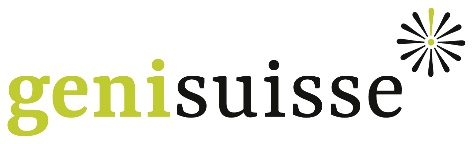 Fragebogen Bewerbung CoachingDamit wir Ihr Startup kennenlernen und eine erste Einschätzung durchführen können, beantworten Sie uns bitte die folgenden Fragen für Ihr geplantes ProjektGeschäftsidee: Skizzieren Sie uns in wenigen Sätzen Ihre Geschäftsidee.Kundennutzen: Welchen Kundennutzen stiften Sie bzw. welches Problem lösen Sie für die Kunden? Mit welchen Mitteln und Technologien erzielen Sie diesen Nutzen? Markt: Welchen Markt bedienen Sie und welche Informationen besitzen Sie über diesen Markt? Wie organisieren Sie Markteintritt und -bearbeitung?Innovation: Wodurch unterscheidet sich Ihr Produkt im Vergleich zu Lösungen, welche bereits im Markt sind? Bestehen bereits Patente auf Ihre Innovation?
Team: Wie setzt sich Ihr Team zusammen, welchen Background bringen die einzelnen Mitglieder mit und welches sind ihre Aufgaben? Wo sehen Sie Lücken im Team?
Plan: Bestehen ein Businessplan und eine Entwicklungs-Roadmap und wo stehen Sie aktuell auf dieser?Finanzierung: Welche Investitionen wurden bereits getätigt und von wem? Wie sieht Ihr Finanzbedarf respektive Ihr Finanzplan aus und wovon hängt Ihr Kapitalbedarf ab?Chancen und Risiken: Welche Chancen sehen Sie für Ihr Startup und welche Risiken haben Sie identifiziert?Senden Sie uns die Antworten auf diese Fragen per Mail an Ihre Region: Aargau, Zentralschweiz, Zürich-Ostschweiz. Fügen Sie auch alle übrigen Dokumente bei, von welchen Sie denken, dass sie für uns von Interesse sein könnten.